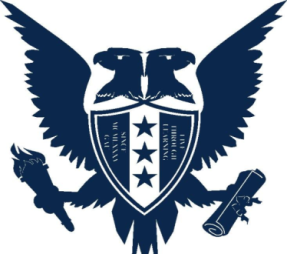 Girne American UniversityFoundation English School                                                   Curriculum VitaeI.  PERSONAL INFORMATIONI.  PERSONAL INFORMATIONI.  PERSONAL INFORMATIONI.  PERSONAL INFORMATIONI.  PERSONAL INFORMATIONName and SurnameDemet ONURLUDemet ONURLUDemet ONURLUDemet ONURLUDate of Birth & Place31.12.1976 GİRNE31.12.1976 GİRNE31.12.1976 GİRNE31.12.1976 GİRNENationalityCYPRIOTCYPRIOTCYPRIOTCYPRIOTMarital StatusMarriedMarriedMarriedMarriedHome AddressWork AddressGAUGAUGAUGAUWork PhoneE-Mail AddressII.  EDUCATIONII.  EDUCATIONII.  EDUCATIONII.  EDUCATIONII.  EDUCATIONInstitutionInstitutionDateDegreeMajor FieldDOGU AKDENİZ UNİVERSİTESİDOGU AKDENİZ UNİVERSİTESİ1999BAEnglish Language TEACHING GIRNE AMERIKAN UNIVERSITESI GIRNE AMERIKAN UNIVERSITESI2008MAENGLISH LANGUAGE TTEACHINGIII. PROFESSIONAL EXPERIENCEIII. PROFESSIONAL EXPERIENCEIII. PROFESSIONAL EXPERIENCEInstitutionDateTitleTICARET LİSESİ1999InstructorCANAKALE ORTAOKULU2000InstructorTURKCELL MOBILE COMPANY2001-2004CUSTOMER CAREGAU FES2004-INSTUCTORIV. Conferences, Seminars, Workshops attendedIV. Conferences, Seminars, Workshops attendedIV. Conferences, Seminars, Workshops attendedV. PresentationsV. PresentationsV. PresentationsVI. PublicationsVI. PublicationsVI. PublicationsVII. Foreign LanguagesVII. Foreign LanguagesVII. Foreign LanguagesVIII. Other InformationVIII. Other InformationVIII. Other InformationIX. Professional InterestsIX. Professional InterestsIX. Professional Interests